WHAT DOES 50g CARBS LOOK LIKEWhether your low carb or high carb we all need to have an understanding of what carbs look like in our diet.I am not saying you need 50g a day, if you stick to the
1-3g/kg/day intake your carbs could go from 50-200g a day.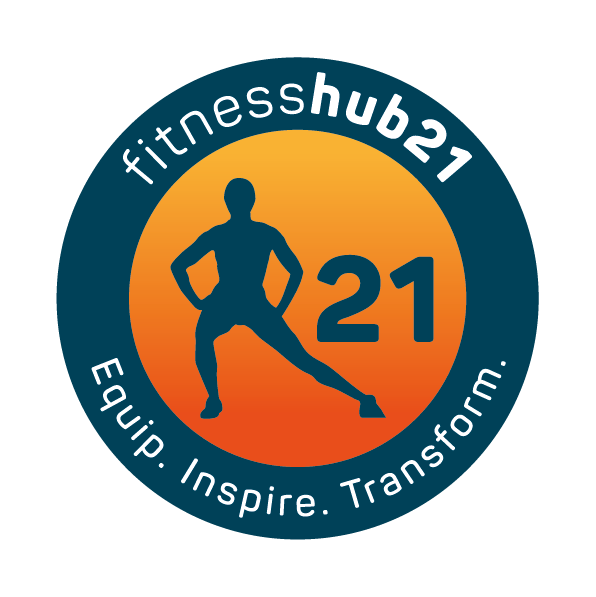 How much you eat is down to your goal, body weight, protein intake, your preference for carbs or more fats and your environment.I have seen many members lose weight eating low carb, low fat, high fat, a zone diet etc – it was down to being in a calorie deficit, eating enough protein and fat, being smart with their carb choices and being consistent with their nutrition and training.You can still enjoy carbs and lose weight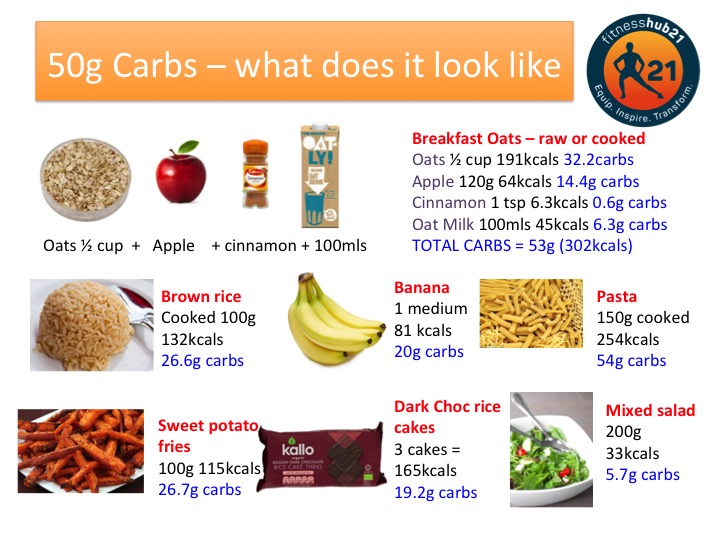 